
高林文創基金會獎助學金申請書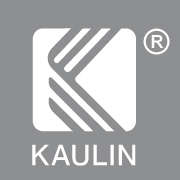        中華民國     年     月     日申請人簽章：               學系（所）獎學金承辦老師簽章：             備註:1.申請書請以正楷填寫,如因筆跡潦草影響審查作業，需自行負責。     2. 申請書提供之個人資料僅限校務行政使用。家庭概況在學證明（學雜費繳費證明單）粘貼處(請浮貼)---------------------------------------------------------------------------------------申請任何一種獎學金者需繳交因學生證自101學年度起結合悠遊卡功能故取消蓋註冊章之規定,凡申請校內獎助學金者可依下列方式擇一辦理  (1)檢附繳費證明單(請至校務資訊系統學雜費專區列印學雜費繳費證明單)  (2)影印學生證正反面影本至教務處註冊組蓋章。成績單粘貼處(請浮貼)------------------------------------------------------------ 獎學金推薦函曾獲獎事蹟或服務事蹟（例如申請才藝獎學金、績優社團服務獎學金等獎項）獲獎服務事蹟附件資料或其它證明文件粘貼處(請浮貼) --------------------------------------------------------------------------------------申請人姓名申請人姓名申請人姓名性   別性   別□男  □女□男  □女學籍學籍學籍□日間部   □夜間部□日間部   □夜間部□日間部   □夜間部□日間部   □夜間部□日間部   □夜間部□日間部   □夜間部照片照片照片照片班    級班    級班    級照片照片照片照片學號學號學號照片照片照片照片班 排 名班 排 名班 排 名學業成績操行成績操行成績體育成績軍訓成績軍訓成績聯絡電話聯絡電話聯絡電話手機：手機：手機：手機：手機：手機：手機：手機：手機：手機：是否申請其他獎助學金是否申請其他獎助學金是否申請其他獎助學金是否申請其他獎助學金是否申請其他獎助學金□是     □否□是     □否□是     □否□是     □否□是     □否□是     □否□是     □否□是     □否申請其他獎助學金編號申請其他獎助學金編號申請其他獎助學金編號申請其他獎助學金編號申請其他獎助學金編號有無記過處分有無記過處分有無記過處分有無記過處分有無記過處分□是     □否□是     □否□是     □否□是     □否□是     □否□是     □否□是     □否□是     □否注意事項注意事項1.檢附在學證明:因學生證自101學年度起結合悠遊卡功能故取消蓋註冊章之規定,凡申請校內獎助學金者可依下列方式擇一辦理檢附繳費證明單(請至校務資訊系統學雜費專區列印學雜費繳費證明單)影印學生證正反面影本至教務處註冊組蓋章。2.申請清寒獎學金者，需檢附清寒證明或低收入戶證明。3.檢附成績單正本（需加蓋教務處印章）。4.請依各項獎學金申請條件，詳填本申請書（含各項證明，並詳填家庭概況），填寫不實者，一律不予審核。5.相關附件請黏貼於後面表單。1.檢附在學證明:因學生證自101學年度起結合悠遊卡功能故取消蓋註冊章之規定,凡申請校內獎助學金者可依下列方式擇一辦理檢附繳費證明單(請至校務資訊系統學雜費專區列印學雜費繳費證明單)影印學生證正反面影本至教務處註冊組蓋章。2.申請清寒獎學金者，需檢附清寒證明或低收入戶證明。3.檢附成績單正本（需加蓋教務處印章）。4.請依各項獎學金申請條件，詳填本申請書（含各項證明，並詳填家庭概況），填寫不實者，一律不予審核。5.相關附件請黏貼於後面表單。1.檢附在學證明:因學生證自101學年度起結合悠遊卡功能故取消蓋註冊章之規定,凡申請校內獎助學金者可依下列方式擇一辦理檢附繳費證明單(請至校務資訊系統學雜費專區列印學雜費繳費證明單)影印學生證正反面影本至教務處註冊組蓋章。2.申請清寒獎學金者，需檢附清寒證明或低收入戶證明。3.檢附成績單正本（需加蓋教務處印章）。4.請依各項獎學金申請條件，詳填本申請書（含各項證明，並詳填家庭概況），填寫不實者，一律不予審核。5.相關附件請黏貼於後面表單。1.檢附在學證明:因學生證自101學年度起結合悠遊卡功能故取消蓋註冊章之規定,凡申請校內獎助學金者可依下列方式擇一辦理檢附繳費證明單(請至校務資訊系統學雜費專區列印學雜費繳費證明單)影印學生證正反面影本至教務處註冊組蓋章。2.申請清寒獎學金者，需檢附清寒證明或低收入戶證明。3.檢附成績單正本（需加蓋教務處印章）。4.請依各項獎學金申請條件，詳填本申請書（含各項證明，並詳填家庭概況），填寫不實者，一律不予審核。5.相關附件請黏貼於後面表單。1.檢附在學證明:因學生證自101學年度起結合悠遊卡功能故取消蓋註冊章之規定,凡申請校內獎助學金者可依下列方式擇一辦理檢附繳費證明單(請至校務資訊系統學雜費專區列印學雜費繳費證明單)影印學生證正反面影本至教務處註冊組蓋章。2.申請清寒獎學金者，需檢附清寒證明或低收入戶證明。3.檢附成績單正本（需加蓋教務處印章）。4.請依各項獎學金申請條件，詳填本申請書（含各項證明，並詳填家庭概況），填寫不實者，一律不予審核。5.相關附件請黏貼於後面表單。1.檢附在學證明:因學生證自101學年度起結合悠遊卡功能故取消蓋註冊章之規定,凡申請校內獎助學金者可依下列方式擇一辦理檢附繳費證明單(請至校務資訊系統學雜費專區列印學雜費繳費證明單)影印學生證正反面影本至教務處註冊組蓋章。2.申請清寒獎學金者，需檢附清寒證明或低收入戶證明。3.檢附成績單正本（需加蓋教務處印章）。4.請依各項獎學金申請條件，詳填本申請書（含各項證明，並詳填家庭概況），填寫不實者，一律不予審核。5.相關附件請黏貼於後面表單。1.檢附在學證明:因學生證自101學年度起結合悠遊卡功能故取消蓋註冊章之規定,凡申請校內獎助學金者可依下列方式擇一辦理檢附繳費證明單(請至校務資訊系統學雜費專區列印學雜費繳費證明單)影印學生證正反面影本至教務處註冊組蓋章。2.申請清寒獎學金者，需檢附清寒證明或低收入戶證明。3.檢附成績單正本（需加蓋教務處印章）。4.請依各項獎學金申請條件，詳填本申請書（含各項證明，並詳填家庭概況），填寫不實者，一律不予審核。5.相關附件請黏貼於後面表單。1.檢附在學證明:因學生證自101學年度起結合悠遊卡功能故取消蓋註冊章之規定,凡申請校內獎助學金者可依下列方式擇一辦理檢附繳費證明單(請至校務資訊系統學雜費專區列印學雜費繳費證明單)影印學生證正反面影本至教務處註冊組蓋章。2.申請清寒獎學金者，需檢附清寒證明或低收入戶證明。3.檢附成績單正本（需加蓋教務處印章）。4.請依各項獎學金申請條件，詳填本申請書（含各項證明，並詳填家庭概況），填寫不實者，一律不予審核。5.相關附件請黏貼於後面表單。1.檢附在學證明:因學生證自101學年度起結合悠遊卡功能故取消蓋註冊章之規定,凡申請校內獎助學金者可依下列方式擇一辦理檢附繳費證明單(請至校務資訊系統學雜費專區列印學雜費繳費證明單)影印學生證正反面影本至教務處註冊組蓋章。2.申請清寒獎學金者，需檢附清寒證明或低收入戶證明。3.檢附成績單正本（需加蓋教務處印章）。4.請依各項獎學金申請條件，詳填本申請書（含各項證明，並詳填家庭概況），填寫不實者，一律不予審核。5.相關附件請黏貼於後面表單。1.檢附在學證明:因學生證自101學年度起結合悠遊卡功能故取消蓋註冊章之規定,凡申請校內獎助學金者可依下列方式擇一辦理檢附繳費證明單(請至校務資訊系統學雜費專區列印學雜費繳費證明單)影印學生證正反面影本至教務處註冊組蓋章。2.申請清寒獎學金者，需檢附清寒證明或低收入戶證明。3.檢附成績單正本（需加蓋教務處印章）。4.請依各項獎學金申請條件，詳填本申請書（含各項證明，並詳填家庭概況），填寫不實者，一律不予審核。5.相關附件請黏貼於後面表單。1.檢附在學證明:因學生證自101學年度起結合悠遊卡功能故取消蓋註冊章之規定,凡申請校內獎助學金者可依下列方式擇一辦理檢附繳費證明單(請至校務資訊系統學雜費專區列印學雜費繳費證明單)影印學生證正反面影本至教務處註冊組蓋章。2.申請清寒獎學金者，需檢附清寒證明或低收入戶證明。3.檢附成績單正本（需加蓋教務處印章）。4.請依各項獎學金申請條件，詳填本申請書（含各項證明，並詳填家庭概況），填寫不實者，一律不予審核。5.相關附件請黏貼於後面表單。監護人姓名與監護人關係監護人服務單位職稱監護人聯絡電話行動電話：行動電話：行動電話：家庭概況說明：請簡述家庭成員及成員就學狀況請簡述家庭經濟主要來源及狀況家庭概況說明：請簡述家庭成員及成員就學狀況請簡述家庭經濟主要來源及狀況家庭概況說明：請簡述家庭成員及成員就學狀況請簡述家庭經濟主要來源及狀況家庭概況說明：請簡述家庭成員及成員就學狀況請簡述家庭經濟主要來源及狀況            推薦者簽章：            獲獎事蹟或服務事蹟名稱事蹟或名次